	     Aux urgences 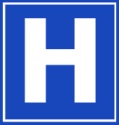 LE DOCTEUR (à l’infirmière qui entre avec le brûlé) : Qu’est-ce qu’il a celui-là ?L’INFIRMIÈRE : Il s’est brûlé.LE DOCTEUR : Comment avez-vous fait pour vous brûler l’oreille ?LE BRÛLÉ : J’étais en train de repasser, docteur.LE DOCTEUR (sur un ton très théâtral) : Ah !  le fer à repasser ! Très dangereux quand on ne fait pas attention !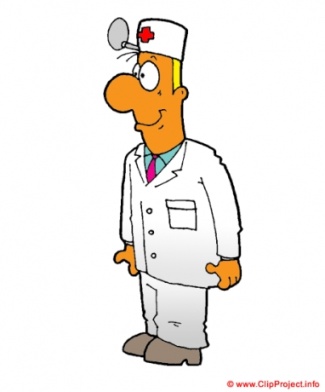 LE BRÛLÉ : Oh ! je faisais attention, docteur, mais…LE DOCTEUR : Mais quoi ?LE BRÛLÉ : Le téléphone a sonné.LE DOCTEUR : Et alors ?LE BRÛLÉ (mimant le geste d’appliquer le fer sur son oreille) : Alors voilà…L’INFIRMIÈRE : Ah ! c’est malin !LE DOCTEUR : Bon, je vous mets de la pommade pour soigner votre brûlure.LE BRÛLÉ : Merci docteur ; au revoir docteur.L’infirmière entre maintenant avec le coupé qui se tient la main. LE DOCTEUR : Et Celui-là, qu’est-ce que c’est ?L’INFIRMIÈRE : Une grosse coupure, docteur.LE DOCTEUR : Ah ça, pour une coupure, c’est une coupure !  Comment avez-vous fait ?LE COUPÉ : Je sciais du bois, docteur.LE DOCTEUR (toujours sur ce ton théâtral) : Ah !  la scie !  Très dangereux quand on ne fait pas attention.LE COUPÉ : Oh ! je faisais attention, docteur, mais…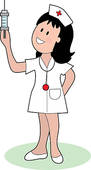 LE DOCTEUR : Mais quoi ?LE COUPÉ (il mime les mouvements d’une scie qui dérape) : Mais la scie a glissé.L’INFIRMIÈRE : Ah !  c’est malin ! LE DOCTEUR : Bon, je vais vous recoudre ça.LE COUPÉ : Merci docteur.  Au revoir docteur.L’infirmière entre avec l’empoisonné qui se tient le ventre et gémit.LE DOCTEUR : Voilà autre chose.  Qu’est-ce que c’est maintenant ?L’INFIRMIÈRE : Il s’est empoisonné, docteur.LE DOCTEUR : Je vois ça.  Vous avez la langue toute blanche.  Qu’avez-vous avalé ? L’EMPOISONNÉ : De la peinture, docteur.LE DOCTEUR (encore sur ce ton théâtral) : Ah !  la peinture ! Très dangereux quand on ne fait pas attention !L’EMPOISONNÉ : Oh !  je faisais attention, docteur, mais…LE DOCTEUR : Mais quoi ?L’EMPOISONNÉ : La peinture était dans une bouteille et j’ai cru que c’était du lait.L’INFIRMIÈRE : Ah !  c’est malin !LE DOCTEUR : Bon, je vais chercher de quoi vous laver l’estomac.Il sort et, quelques instants plus tard, on entend un hurlement…  L’infirmière se précipite pour aller voir et revient aussitôt complètement affolée.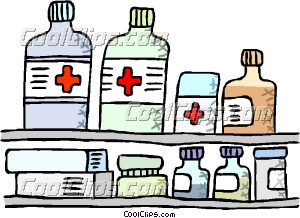 L’INFIRMIÈRE : C’est horrible, le docteur est tombé dans la cage d’ascenseur !LE BRÛLÉ, LE COUPÉ, L’EMPOISONNÉ (ensemble) : Ah !  l’ascenseur ! Très dangereux quand on ne fait pas attention !                                           L’INFIRMIÈRE : Ah !  c’est malin !AS-TU BIEN LU ?Vrai ou faux     /5                                                                                                       /15Le brûlé a pris son fer à repasser pour le téléphone ... Le docteur soigne le brûlé en lui faisant une piqûre ...Le coupé s'est blessé avec un couteau ...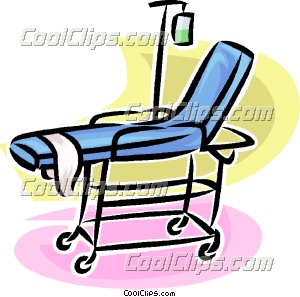 L'empoisonné a avalé de la confiture avariée ...Le docteur tombe dans la cage d'ascenseur ...      2.   Entoure la bonne réponse    /2	- La scie a  cassé                   - La peinture était dans une bouteille                  plié                                                                 un pot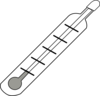                      glissé                                                              une bassine       3.   Complète     /3Bon, je vous mets de la pommade pour ...................................................................La peinture était dans une bouteille et .....................................................................L'infirmière entre avec l'empoisonné qui .................................................................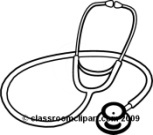        4.   Coche ce qui convient       /2    -   Ce texte est                      O  une lettre                        O  une poésie                                                     O  une recette                     O  une saynète   -  Choisis un autre titre      O  À l'hôpital des grands brûlés         O  Le docteur s'ennuie                                        O  Un défilé de distraits                       O  Le blessé imaginaire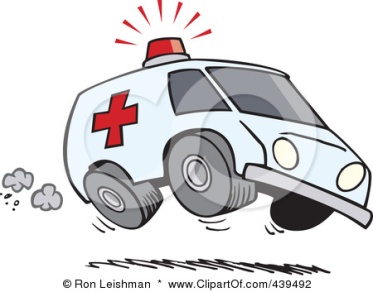        5.   Remets de l'ordre dans l'histoire    /3       Dans quel ordre le docteur reçoit-il les blessés ?  le coupé ...                                                                                                le brûlé ...		                                                                    l’empoisonné ...